Association régie par la loi du 1er juillet 1901Membre de l’Association Canine Territoriale de Franche Comté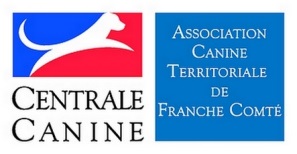 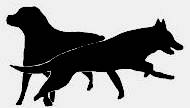 N° SCC : 1487N° RNA : W701000290 – N° SIREN : 503578452	Siège Social : 15 route de Bouhay - 70300 FROIDECONCHE		Président : Olivier FHLOR - Tél : 07 56 85 28 93 – edpa.france@yahoo.fr		Email (club) : clubcaninccvb@gmail.com   -   http://clubcaninccvb.e-monsite.com/DEMANDE D’ADHESIONAdhérent :	Nom :	Prénom :Adresse :		Code postal :Ville :Date de naissance :	Profession :Téléphone fixe :	Tél. portable :Email : _ _ _ _ _ _ _ _ _ _ _ _ _ _ _ _ _ _ _ _ _ @ _ _ _ _ __ _ _ _ _ _ _ _ _ Chien :	Nom :	Affixe :	Race :			Sexe :		Date de naissance :Identification :	N° Tatouage :		ou N° de Puce :Ce que vous attendez du club ?éducation de votre compagnon	Préparation au CSAU	     	(Certificat de Sociabilité et d’Aptitude à l’Utilisation)Préparation aux concours de travail :	- Agility		- Obéissance		- Pistage	Formulaire à renseigner et à remettre à un membre du Comité du CCVB Autres documents à fournir :Photocopie annuelle du certificat de vaccination antirabique.Photocopie de la carte d’identification (tatouage ou puce).Photocopie du certificat de naissance ou pedigree pour les chiens LOF.Pour les chiens de 1ère et 2éme catégorie : Copie de la déclaration en mairie et du contrat d’assuranceDocument d’autorisation d’utilisation d’images renseigné.Règlement de 80 € (1 seul chèque à l’ordre du CCVB).Montant du droit d’entrée de 30 € à régler une seule fois à la première inscription. Montant de la cotisation annuelle pour chaque chien de la famille fixée à 50 € par chien,	renouvelable tous les ans à la date anniversaire d’adhésion.En adhérant au CCVB, je m’engage à appliquer et à respecter les statuts, le règlement intérieur et le règlement de fonctionnement du club (à consulter sur notre site http://clubcaninccvb.e-monsite.com/ - Catégories : Administration et AG - Rubrique : Statuts et Règlement intérieur).	Fait le : _ _ / _ _ / _ _ _ _	Signature de l’adhérent :